Bill Status: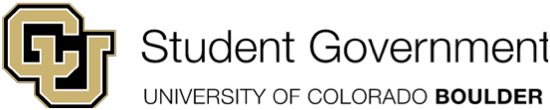 University of Colorado Student GovernmentLegislative CouncilDate					                         	83 LCB06 — CUSG OutreachSponsored by:	Joseph Soto	                       	President of External Affairs			Austin Rugh				Representative-at-Large			Austin McCleery			Representative-at-LargeAuthored by: 	Joseph Soto                       		President of External Affairs			Austin Rugh				Representative-at-Large			Austin McCleery			Representative-at-LargeA Bill to Prioritize Outreach in CU Student GovernmentBill HistoryCU Student Government (CUSG) has seen an overall decrease in student engagement in recent years, as can be seen in dismal voter turnouts in the past two CUSG elections. Due to this, students have not held CUSG accountable for decisions made on their behalf and a once vitalized and active student government has become more entrenched and siloed from its constituency. There are many people within student government doing great things on behalf of students and student interests, and a need has arisen for CUSG itself to connect more with students.Bill SummaryThis bill commits CUSG to doing more outreach as part of its short-term and long-term operational planning. This also coordinates outreach to make efforts more sustainable across iterations of student government.Whereas, CUSG ought to be representing –in some respects- the expressed interest of the student body it represents;Whereas, CUSG ought to gain significant input from the student body when determining its agenda for the legislative session and for the academic year;Whereas, CUSG should develop sustainable policies to do better outreach and communicate more regularly with students whenever it can;THEREFORE, BE IT ENACTED by the Legislative Council of the University of Colorado Boulder Student Government, THAT:Section 1: The Executives; Legislative Council President; and Chief Justice of the Appellate Court, or their designees, shall lead three outreach events focused on student engagement per academic semester (fall and spring) on behalf of CU Student Government.At least one of the three events every semester ought to be developed and run with an emphasis on reaching out to underrepresented students and student groups.These events ought to take place outside of CU Student Government offices.The Chief Justice of the Appellate Court shall not lead outreach events that are in any way partisan in order to maintain their unbiased stance on any issues that may come before the Appellate Court.The Executives; Legislative Council President; and Chief Justice of the Appellate Court, or their designees, shall also develop a system to measure the effectiveness of these outreach events and make recommendations to Legislative Council on them in the future.Section 2: The Election Commissioner or their designee shall present to Legislative Council and post an update to the CUSG website on the state of outreach before and after every election.Section 3: The Legislative Council President, the Tri-Executives, and the Chief Justice of the Appellate Court shall each draft biweekly updates of approximately 200 words to be uploaded to the CUSG website.Section 4: The CUSG Director of Communication and Director of Multimedia shall work to create a monthly CUSG Proper (Executive, legislative and judicial bodies) newsletter to be posted to the CUSG website.Section 5: The Executives shall, at the beginning of each semester, give an update to Legislative Council on the health of CUSG and their priorities for the upcoming semester.Section 6: The CUSG website ought to be developed in a way that provides tools for students and CUSG to communicate more frequently and with greater information, and facilitates discussion of campus issues and the ongoings of CUSG. These tools ought to include:a petition system styled on “We the People” where students can petition CUSG on issues they care abouta forum discussion that allows students to discuss pending legislationa calendar listing the events CUSG sponsorsSection 7: CUSG shall create a standing committee to develop surveys gauging student interests and opinions regarding various campus issues.This committee shall be composed of the Legislative Council President or their designee, two Legislative Council members, an Executive or their designee, and the Director of Communication and Director of Student Engagement or their designees.This committee shall also be tasked with developing mechanisms for evaluating the data collected from these surveys and reporting that to CUSG. Section 8: The bill shall take effect upon final passage in Legislative Council and upon either obtaining the signature of two Tri-Executives and the Legislative Council President or the lapse of six days without action by the Tri-Executives.Vote Count:_______________________                                                 ______________________Nicolas Trevino                                                                      John LurquinLegislative Council President                                  	        President of Student Affairs_______________________                                                 ______________________Boneth Ahaneku                                                                    Joseph SotoPresident of Internal Affairs                                                   President of External Affairs